Publicado en  el 02/11/2015 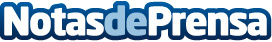 CEMEX cierra transacción en Austria y HungríaDatos de contacto:Nota de prensa publicada en: https://www.notasdeprensa.es/cemex-cierra-transaccion-en-austria-y-hungria_1 Categorias: Construcción y Materiales http://www.notasdeprensa.es